Name 	  Date 	  Class 	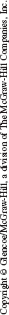 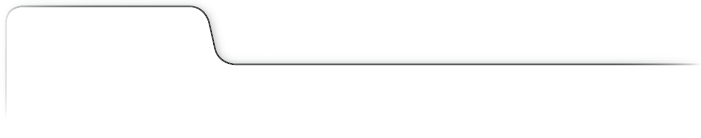 In your textbook, read about limiting factors.Complete the table by checking the correct column(s) for each limiting factorIn your textbook, read about ecological succession.Use each of the terms below only once to complete the passage.(11) 	 are constantly changing. Both (12) 		
and biotic factors change in every ecosystem. One type of ecosystem change, called
(13) 	, results in one community replacing another over time.
This process might begin on bare rock, such as a(n) (14) 	. The process
begins when (15) 		 begin living on the rock. This process is called
(16) 	. The mature community that eventually forms is called the
(17) 	. Sometimes that community is destroyed by a(n)
(18) 	. A new community will replace the destroyed one through the
process of (19) 		.Unit 1	CHAPTER 3 Communities, Biomes, and Ecosystems 85In your textbook, read about primary succession.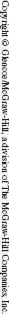 Number the pictures below in the order in which they occur, showing the changes that take
place during primary succession.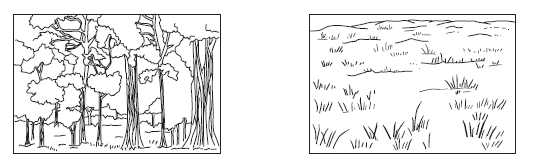 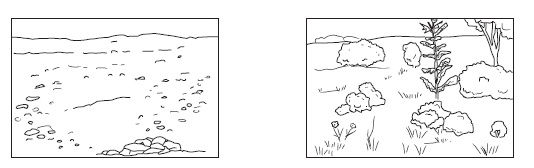 In your textbook, read about secondary succession.Respond to each statement.24.	Name the material that is present for secondary succession that is not present for
primary succession.25.	Cite two reasons why secondary succession is faster than primary succession.26.	Recall the name for the mature community that develops in secondary succession.86 Communities, Biomes, and Ecosystems CHAPTER 3	Unit 1Limiting FactorAbiotic FactorBiotic Factor1.	Temperature2.	Rainfall3.	Predator4.	Soil chemistry5.	Prey6.	Plant nutrients7.	Oxygen8.	Sunlight9.	Climate10.	Producersabiotic factorsclimax communityecological successionecosystemsfirelava flowpioneer speciesprimary successionsecondary succession20. 	22. 	21. 	23. 	